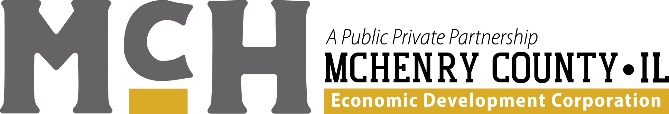 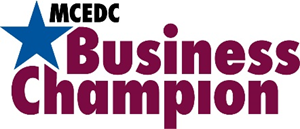 2022 Business Champion Application / NominationPlease email your completed form to: sitko@mcedc.com – Deadline – Friday, September 11, 2022  _ _ _ _ _ _ _ _ _ _ _ _ _ _ _ _ _ _ _ _ _ _ _ _ _ _ _ _ _ _ _ _ _ _ _ _ _ _ _ _ _ _ _ _ _ _ _ _ _ _ _ _ _ _ _Name of NOMINATED Company: CEO/CFO/President:  Direct CEO email:	 Cell:    Alternate Contact for interview:  Contact email: Cell:    # of Employees: (_) 24 or less,  (__) 25 to 100, (__) over 100, (__) Over 300  Please answer the following questions as briefly as possible, 100 words or less. You may use an attachment page.  (2 page maximum total attachment)Length of time the company has been in McHenry County?  Describe the company’s product or service.2.	What makes the company stand out?3.	Identify the company’s most significant contribution to the economic health of McHenry County. (job growth, training opportunities, expansion, new product development, equipment purchases, export, etc.)   _ _ _ _ _ _ _ _ _ _ _ _ _ _ _ _ _ _ _ _ _ _ _ _ _ _ _ _ _ _ _ _ _ _ _ _ _ _ _ _ _ _ _ _ _ _ _ _ _ Nominated by: Your Name and/or Company?  Your Name: 				Your Phone: 			Email:How are you affiliated with this nominee? _ _ _ _ _ _ _ _ _ _ _ _ _ _ _ _ _ _ _ _ _ _ _ _ _ _ _ _ _ _ _ _ _ _ _ _ _ _ _ _ _ _ _ _ _ _ _ _ _ _ _ _ _ _ _ _ Date Received: _____________________